Application Form(To be filled by the candidate)Candidate should pay the requisite fee via online banking online only i.e. through RTGS,NEFT,IMPS, etc. at the bank details mentioned in the advertisement.                                                                                                                                                                (Signature of the candidate)-------------------------------------------------------------------------------------------------------------------For Official Use Only          Date of receipt of the application                Remarks, if any   Endorsement by the EMPLOYER (for In-Service Applicants)The entries made in in the application of Dr. / Sh. / Smt. / Km ............................................. .......................................................................for the post of …………….......................................................... have been duly verified from the records and are found correct.There is no vigilance/disciplinary/criminal case pending against him/her. Whether any Minor/Major penalties under CCS (CCA) rules, 1965 have been imposed during the last ten years on him / her  –     Yes / No.If Yes give details……………………………………………………………………………………Certified that the work and conduct of Dr./Shri/Smt./Km. ......................................................... is above average during the last five years.The gist of AAR/ACR gradings/ratings for the preceding five years is as follows:-             Office File/ Ref. No. ...........................................Signature:           Name:   Designation with office seal      Office Seal								Date:    ------------------------------------------------------------------------------------------------------------------------In service candidate should get the above endorsement signed by his/her present forwarding authority alongwith the application form or this particular page can be sent separately within 30 days from the last date of receiving of application form.* (Add separate sheet if required, to be annexed at relevant S. No.)* (Add separate sheet if required, to be annexed at relevant S.No.)(Note: 1.  No Score will be given if references are incomplete            2. UGC Score will be used only for those subjects whose journals are not listed in NAAS list.)17.	Have you ever been punished during your studies at College/University? (Yes/No)	:18. 	Have you ever been punished during your service or convicted by a court of law? (Yes/No)	:19.	Were you at any time declared medically unfit or asked to submit your resignation or discharged or dismissed? (Yes/No)	:20.	Do you have any case pending against you in any court of law? (Yes/No)	:21.          Any other information/qualification relevant to the post applied for:____________________________________________________________________________________________________________________________________________________________________________________________________________________________________________________________________________________________________________________________________________________________________________________________Please tick the enclosures attached:Total number of sheets enclosed_________ (please give sequential number to each sheet and signature with date).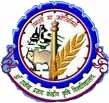 Dr. Rajendra Prasad Central Agricultural UniversityPusa, Samastipur, Bihar -848125Please affix your latest passport size self-attested photographName of the ApplicantPost Applied for   Advertisement No.   Post CodeUTR No.  & Date of Transaction(Copy of the payment receipt should be attached with the application form)Name of the Bank from which Online payment has been madeAmount PaidChecked by  Dealing Assistant  Section Officer /AR Dr. Rajendra Prasad Central Agricultural UniversityPusa, Samastipur, Bihar -848125Year					      → Grading/Rating by Reporting Officer   →                         Grading/Rating by Reviewing Officer  →Dr. Rajendra Prasad Central Agricultural UniversityPusa, Samastipur, Bihar -8481251Name (In Capital Letters)First NameFirst NameFirst NameFirst NameMiddle NameMiddle NameSurnameSurname1Name (In Capital Letters)2Date of birthDayDayMonthYearAge as on last date of advertisementAge as on last date of advertisementYearsMonths2Date of birthAge as on last date of advertisementAge as on last date of advertisement3Place of birthCity/VillageCity/VillageCity/VillageCity/VillageStateStateCountryCountry3Place of birth4Mother's Name5Father's Name6AddressCorrespondenceCorrespondenceCorrespondenceCorrespondenceCorrespondencePermanentPermanentPermanent6AddressCity:District:State:Pin Code:Mobile:Email:City:District:State:Pin Code:Mobile:Email:City:District:State:Pin Code:Mobile:Email:City:District:State:Pin Code:Mobile:Email:City:District:State:Pin Code:Mobile:Email:City:District:State:Pin Code:Mobile:Email:City:District:State:Pin Code:Mobile:Email:City:District:State:Pin Code:Mobile:Email:7Nationality 8SexMale/ Female/Transgender: ____________________________________Male/ Female/Transgender: ____________________________________Male/ Female/Transgender: ____________________________________Male/ Female/Transgender: ____________________________________Male/ Female/Transgender: ____________________________________Male/ Female/Transgender: ____________________________________Male/ Female/Transgender: ____________________________________Male/ Female/Transgender: ____________________________________9Community/ Category(Please strike out whichever options are not applicable)Community/ Category(Please strike out whichever options are not applicable)UR/OBC/SC/ST/EWS: _____________________________S.No of Proof enclosed (if belongs to Reserved Category): ________________________UR/OBC/SC/ST/EWS: _____________________________S.No of Proof enclosed (if belongs to Reserved Category): ________________________UR/OBC/SC/ST/EWS: _____________________________S.No of Proof enclosed (if belongs to Reserved Category): ________________________UR/OBC/SC/ST/EWS: _____________________________S.No of Proof enclosed (if belongs to Reserved Category): ________________________UR/OBC/SC/ST/EWS: _____________________________S.No of Proof enclosed (if belongs to Reserved Category): ________________________UR/OBC/SC/ST/EWS: _____________________________S.No of Proof enclosed (if belongs to Reserved Category): ________________________UR/OBC/SC/ST/EWS: _____________________________S.No of Proof enclosed (if belongs to Reserved Category): ________________________10Marital statusMarital statusMarried/Unmarried/Divorced: __________________________________If married, name of spouse ________________________________________Married/Unmarried/Divorced: __________________________________If married, name of spouse ________________________________________Married/Unmarried/Divorced: __________________________________If married, name of spouse ________________________________________Married/Unmarried/Divorced: __________________________________If married, name of spouse ________________________________________Married/Unmarried/Divorced: __________________________________If married, name of spouse ________________________________________Married/Unmarried/Divorced: __________________________________If married, name of spouse ________________________________________Married/Unmarried/Divorced: __________________________________If married, name of spouse ________________________________________11. Educational Qualifications (Attach additional pages, if required)11. Educational Qualifications (Attach additional pages, if required)11. Educational Qualifications (Attach additional pages, if required)11. Educational Qualifications (Attach additional pages, if required)11. Educational Qualifications (Attach additional pages, if required)11. Educational Qualifications (Attach additional pages, if required)11. Educational Qualifications (Attach additional pages, if required)11. Educational Qualifications (Attach additional pages, if required)11. Educational Qualifications (Attach additional pages, if required)Name of courseName of the Board/ UniversityYear passedDivisionCGPA(if grading is applicable)% of Marks (pl. indicates equivalent to CGPA also)Subjects studiedS. No. of proof of enclosure(a)(b)(c)(d)(e)(f)(g)(h)10th Class / equivalent 10+2/Higher Secondary/ equivalent Bachelor's degreeMaster's degreeM.Phil. / EquivalentPh.DIndicate whether Ph. D degree has been awarded : Yes/No (only regular basis)Indicate whether Ph. D degree has been awarded : Yes/No (only regular basis)Indicate whether Ph. D degree has been awarded : Yes/No (only regular basis)Indicate whether Ph. D degree has been awarded : Yes/No (only regular basis)Indicate whether Ph. D degree has been awarded : Yes/No (only regular basis)Indicate whether Ph. D degree has been awarded : Yes/No (only regular basis)Indicate whether Ph. D degree has been awarded : Yes/No (only regular basis)Indicate whether Ph. D degree has been awarded : Yes/No (only regular basis)Indicate whether Ph. D degree has been awarded : Yes/No (only regular basis)Indicate whether Ph. D degree has been awarded : Yes/No (only regular basis)If yes,  please provide the following details:If yes,  please provide the following details:Date of RegistrationDate of SubmissionDate of SubmissionDate of SubmissionDate of NotificationDate of NotificationS.No. of Proof enclosedS.No. of Proof enclosedIf yes,  please provide the following details:If yes,  please provide the following details:Whether NET UGC/CSIR/ASRB Fellowship,if anyWhether NET UGC/CSIR/ASRB Fellowship,if anySubjectSubjectSubjectRoll No.Roll No.YearYearYearWhether NET UGC/CSIR/ASRB Fellowship,if anyWhether NET UGC/CSIR/ASRB Fellowship,if anyAny other Exam passed equivalent to NET (SLET/SET etc.)Any other Exam passed equivalent to NET (SLET/SET etc.)Any other Exam passed equivalent to NET (SLET/SET etc.)Any other Exam passed equivalent to NET (SLET/SET etc.)Any other qualificationName of Course/SubjectName of Course/SubjectName of Course/SubjectRoll No.Roll No.Roll No.YearYearSl. No. of Proof of enclosureAny other qualificationAny other qualification12. Chronological list of Experience (starting from current position/ employment)12. Chronological list of Experience (starting from current position/ employment)12. Chronological list of Experience (starting from current position/ employment)12. Chronological list of Experience (starting from current position/ employment)12. Chronological list of Experience (starting from current position/ employment)12. Chronological list of Experience (starting from current position/ employment)12. Chronological list of Experience (starting from current position/ employment)Designation Name & address of employer Period of ExperiencePeriod of ExperiencePeriod of ExperienceNature of work/ dutiesSl. No. of proof of enclosureDesignation Name & address of employer From ToNo. of Years/ Months (As on last date of advertisement)Nature of work/ dutiesSl. No. of proof of enclosure(a)(b)(c)(d)(e)(f)(g)13. Nature of Experience 13. Nature of Experience 13. Nature of Experience 13. Nature of Experience 13. Nature of Experience No. of YearsNo. of MonthsNo. of DaysSl. No. of proof of enclosureTeachingPost –Doctoral: Teaching/ResearchResearch Experience (RA, SRF  or Scientist only)AdministrativeOther experience if anyTotal Experience14. Publications (Refereed Journals), if any, in last five years (Mention here only numbers). The details of copies of reprint to be enclosed.Note: Research papers published in refereed journals will be considered for allocation of scores according to NAAS/UGC Journal latest rating applicable.14. Publications (Refereed Journals), if any, in last five years (Mention here only numbers). The details of copies of reprint to be enclosed.Note: Research papers published in refereed journals will be considered for allocation of scores according to NAAS/UGC Journal latest rating applicable.14. Publications (Refereed Journals), if any, in last five years (Mention here only numbers). The details of copies of reprint to be enclosed.Note: Research papers published in refereed journals will be considered for allocation of scores according to NAAS/UGC Journal latest rating applicable.14. Publications (Refereed Journals), if any, in last five years (Mention here only numbers). The details of copies of reprint to be enclosed.Note: Research papers published in refereed journals will be considered for allocation of scores according to NAAS/UGC Journal latest rating applicable.14. Publications (Refereed Journals), if any, in last five years (Mention here only numbers). The details of copies of reprint to be enclosed.Note: Research papers published in refereed journals will be considered for allocation of scores according to NAAS/UGC Journal latest rating applicable.Authors,  Year of publication, Title of the paperJournal Name, Volume and  Page No.NAA/UGC Journal IdNAAS/UGC RatingSl. No. of proof of enclosure15.  Other publications 15.  Other publications 15.  Other publications 15.  Other publications 15.  Other publications 15.  Other publications 15.  Other publications 15.  Other publications 15.  Other publications Category of publicationName of publicationAuthorsYear and Number of pagesYear and Number of pagesPublisherPublisherS. No. of proof of enclosureS. No. of proof of enclosurePractical / Training Manual/ Books/ MonographsPractical / Training Manual/ Books/ MonographsPractical / Training Manual/ Books/ MonographsBook Chapters / Policy Papers/ Economic ReviewsBook Chapters / Policy Papers/ Economic ReviewsBook Chapters / Policy Papers/ Economic ReviewsPopular Articles/ Bulletins/ Short Communications  Popular Articles/ Bulletins/ Short Communications  Popular Articles/ Bulletins/ Short Communications  Papers in Proceedings Papers in Proceedings Seminar/conferences attended  etc.(Attach copies of certificate/proof)Seminar/conferences attended  etc.(Attach copies of certificate/proof)Seminar/conferences attended  etc.(Attach copies of certificate/proof)Seminar/conferences attended  etc.(Attach copies of certificate/proof)Seminar/conferences attended  etc.(Attach copies of certificate/proof)Seminar/conferences attended  etc.(Attach copies of certificate/proof)Seminar/conferences attended  etc.(Attach copies of certificate/proof)Seminar/conferences attended  etc.(Attach copies of certificate/proof)Seminar/conferences attended  etc.(Attach copies of certificate/proof)Seminars/Conferences/Workshops/Symposiums/Training Programmes etc. OrganizedSeminars/Conferences/Workshops/Symposiums/Training Programmes etc. OrganizedSeminars/Conferences/Workshops/Symposiums/Training Programmes etc. OrganizedSeminars/Conferences/Workshops/Symposiums/Training Programmes etc. OrganizedIn India (No.)In India (No.)In Abroad (No.)In Abroad (No.)S.No of Proof enclosedSeminars/Conferences/Workshops/Symposiums/Training Programmes etc. Participated as Paper contributors/Presenter/DiscussantSeminars/Conferences/Workshops/Symposiums/Training Programmes etc. Participated as Paper contributors/Presenter/DiscussantSeminars/Conferences/Workshops/Symposiums/Training Programmes etc. Participated as Paper contributors/Presenter/DiscussantSeminars/Conferences/Workshops/Symposiums/Training Programmes etc. Participated as Paper contributors/Presenter/DiscussantSeminars/Conferences/Workshops/Symposiums/Training Programmes etc. Attended Seminars/Conferences/Workshops/Symposiums/Training Programmes etc. Attended Seminars/Conferences/Workshops/Symposiums/Training Programmes etc. Attended Seminars/Conferences/Workshops/Symposiums/Training Programmes etc. Attended 22. DeclarationI, _______________________________________________ son/daughter of _____________________________________________ hereby declare that all the statements and entries made in this application are true, complete and correct to the best of my knowledge and belief. In the event of any information found false or incorrect or ineligibility being detected before or after the Selection Committee and Board of Management meetings, my candidature/appointment may be cancelled by the University.I have never been convicted or contemplated for any unlawful activity. Signature of the Applicant_________________________________*Name as signed (in BLOCK LETTER)Date: ______________________   *Application not signed by the candidate is liable to be rejectedSl.Check ListSl. No. of enclosureNo. of SheetsMatric/Secondary/High School (10th Class) Marks SheetMatric/Secondary/High School (10th Class) CertificateSr. Secondary/Intermediate (12thClass) Marks SheetSr. Secondary/Intermediate (12thClass) School CertificateBachelor's Degree Final Year Marks SheetBachelors' DegreeMaster's Degree Final Year Marks SheetMaster's DegreeM.Phil. or EquivalentPh.DNET UGC/CSIR/ASRB FellowshipAny other Exam passed equivalent to NET (SLET/SET etc.)Any other QualificationCaste Certificate issued by the Competent Authority Experience Certificate(s) from previous employer(s)Endorsement from the present employerOnline payment receipt for the application feeAny other